	KLASA:372-01/19-01/63	URBROJ:2113/03-03-19-1	Stubičke Toplice, 05.11.2019.Na temelju i članka 46. st. 2. t. 23. Statuta Općine Stubičke Toplice (Službeni glasnik Krapinsko-zagorske županije br. 16/09, 9/13 i 15/18), načelnik Općine Stubičke Toplice donosi O D L U K UI.Predlaže se Općinskom vijeću Općine Stubičke Toplice donošenje Odluke o visini naknade za domara Mjesnog doma Pila.II.Sastavni dio ove Odluke je tekst prijedloga Odluke i Obrazloženje.III.Prijedlog Odluke o visini naknade za domara Mjesnog doma Pila upućuje se na usvajanje Općinskom vijeću Općine Stubičke Toplice.OPĆINSKI NAČELNIKJosip Beljak, dipl.ing.agr.DOSTAVITI:Općinsko vijeće Općine Stubičke TopliceArhiva, ovdjeOBRAZLOŽENJEuz tekst prijedloga Odluke o visini naknade za domara Mjesnog doma PilaPRAVNA OSNOVA: članak 25. st. 1. t. 4. Statuta Općine Stubičke Toplice (Službeni glasnik Krapinsko-zagorske županije br. 16/09, 9/13 i 15/18), kojim je propisano da Općinsko vijeće donosi odluku o uvjetima, načinu i postupku gospodarenja nekretnina u vlasništvu Općine.Zgrada Mjesnog doma u Pili u vlasništvu je Općine Stubičke Toplice.Dosadašnja naknada iznosila je 170,00 kuna mjesečno.S obzirom na obujam posla, predlaže se odrediti naknadu u iznosu od 200,00 kuna mjesečno neto.PRIJEDLOGKLASA:372-01/19-01/63URBROJ:2113/03-01-19-2Stubičke Toplice, ______.2019.Na temelju i članka 25. t. 4. Statuta Općine Stubičke Toplice (Službeni glasnik Krapinsko-zagorske županije br. 16/09, 9/13 i 15/18) Općinsko vijeće Općine Stubičke Toplice na svojoj __. sjednici održanoj dana __________ 2019. godine donijelo je sljedećuODLUKUo visini naknade za domara Mjesnog doma PilaČlanak 1.Određuje se naknada za domara Mjesnog doma Pila u iznosu od 200,00 kuna mjesečno neto.Predsjednik Općinskog vijećaOpćine Stubičke TopliceTomislav MlinarićDOSTAVITI:G. Marijan PilskiRačunovodstvo, ovdjeArhiva, ovdje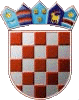 REPUBLIKA HRVATSKAKRAPINSKO-ZAGORSKA ŽUPANIJAOPĆINA STUBIČKE TOPLICENAČELNIK